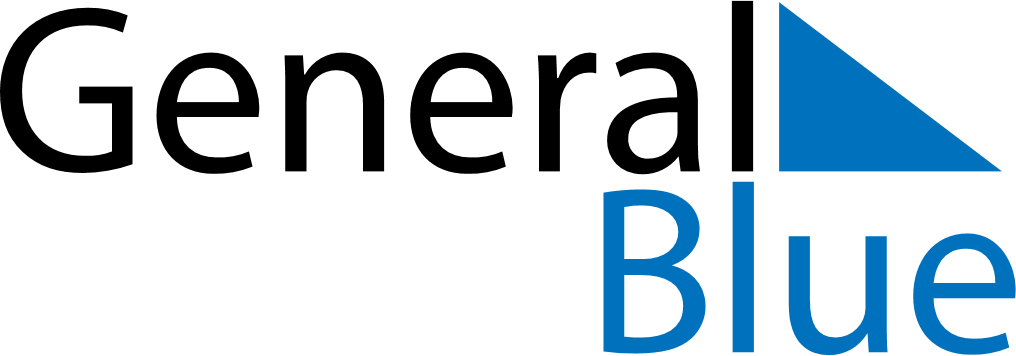 February 2019February 2019February 2019February 2019February 2019February 2019NorwayNorwayNorwayNorwayNorwayNorwaySundayMondayTuesdayWednesdayThursdayFridaySaturday12345678910111213141516Mother’s Day171819202122232425262728NOTES